Příloha č. 2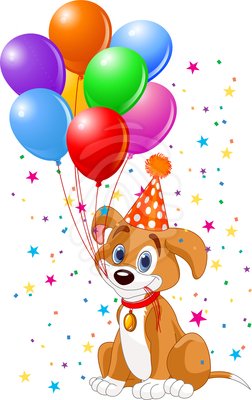 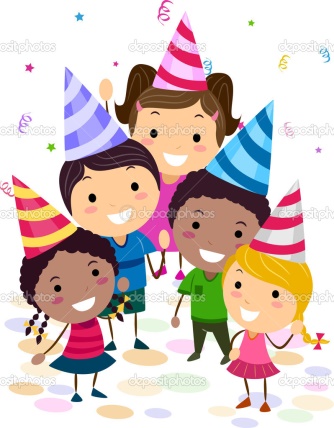 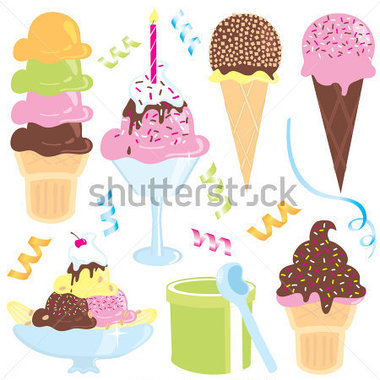 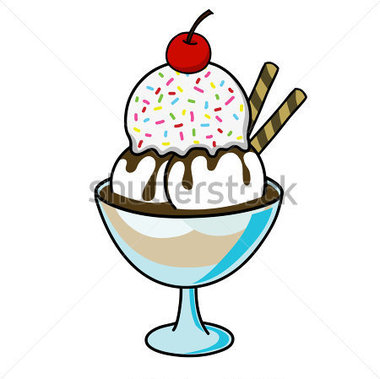 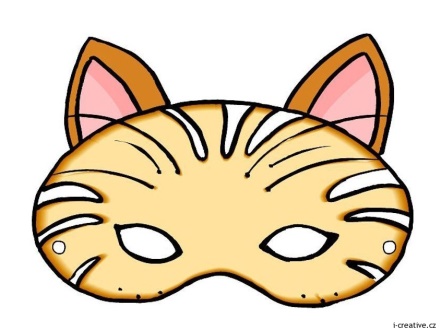 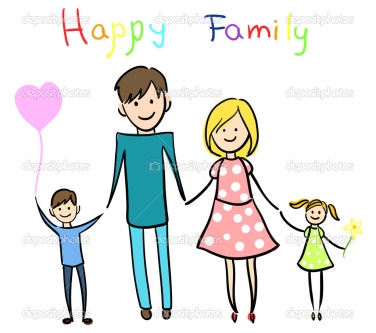 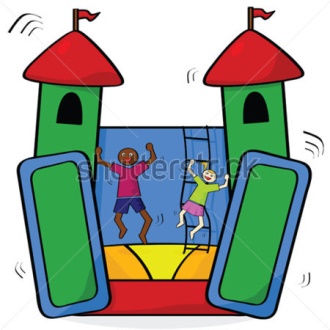 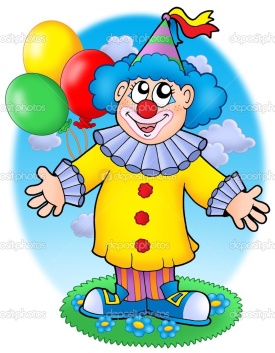 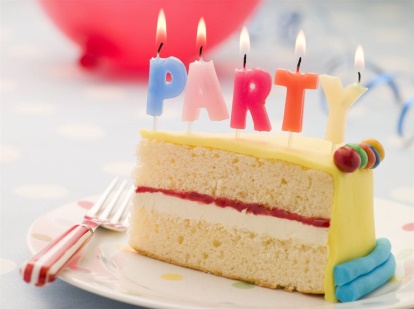 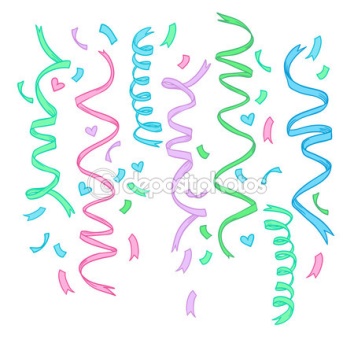 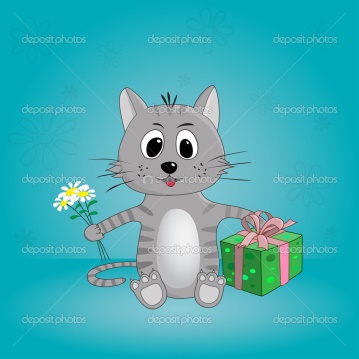 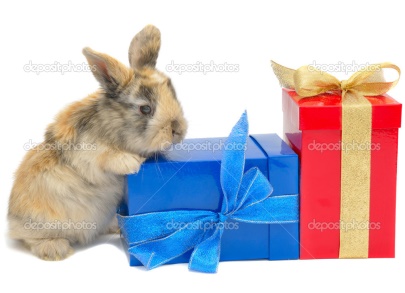 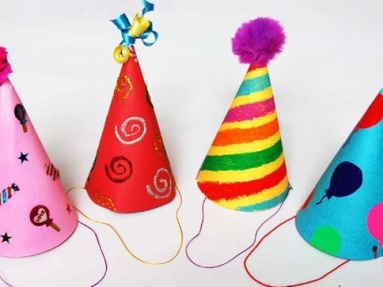 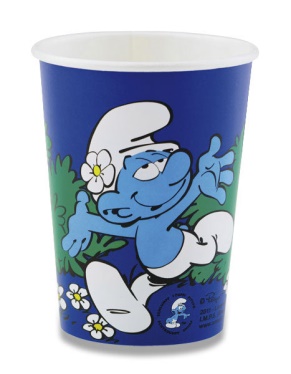 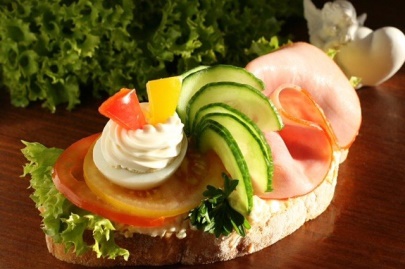 Příloha č. 1DORTKYTICEŠATYBALONEKCUKROVÍKOLÁČEKZÁVOJKLAUNZÁMEKRADNICEPRSTÝNEKDÁREKOHŇOSTROJKONFETAVÍNOPOHÁRNEVĚSTASTŘEVÍCŽENICHKNĚZOZDOBA